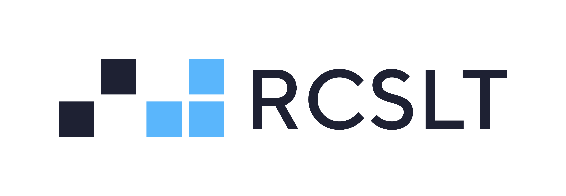 THE ROYAL COLLEGE OF SPEECH AND LANGUAGE THERAPISTSDEPUTY CHAIR AND CHAIR DESIGNATE OF THE BOARD OF TRUSTEESHelp shape the future of RCSLT Are you looking for a new challenge? If so, this could be the opportunity for you.RCSLT is on a mission to ensure that the governance of the RCSLT is truly representative of its membership and the communities in which we live and work.About the RCSLTThe Royal College of Speech and Language Therapists (RCSLT) is the professional membership body for Speech and Language Therapists with over 21,000 members. The RCSLT head office is in London with satellite offices in Scotland, Wales and Northern Ireland.Who we are looking for
We are looking to appoint a trustee with an understanding of charity governance who shares the RCSLT’s values and behaviours and wants to help us deliver our ambitious Five Year Vision. Please note that the role of Deputy Chair is also that of Chair Designate: when the term of Deputy Chair has completed its two-year term, the trustee then automatically becomes the Chair of the Board of Trustees.Along with taking on the Deputy Chair role of the Board and carrying out the general duties of a trustee, we hope that the successful individual will be able to provide strategic guidance and support in the following areas:Strategic direction of the charityGovernanceAppointment and induction of new trustees and committee membersRisk managementBoard engagement, development and supportYou’ll need to be:A full RCSLT member (this includes Certified, Newly Qualified, Overseas Qualified, Non-Practising, Returners to Practice, Retired, and Student members). Passionate about your profession and keen to create a more diverse and inclusive professional body.Applications are open to individuals of all ages who are allies of minoritised groups and champion equality and diversity both personally and professionally.We welcome applications from individuals from under-represented groups, such as those who are Black, Asian or have a minority ethnic background, LGBTQ+, with a disability or those living with a long-term condition. This is not an exhaustive list. Please see a full list of protected characteristics.Why you should become a trusteeThis will give you an opportunity:To get directly involved in the work of the RCSLT and support the professionTo ensure the RCSLT represents you and your communityTo grow your professional networks and develop your leadership skillsTo bring your unique experiences and insights to the work of RCSLTTo get involved in areas of work and projects you’ve not been involved in previouslyTo be a champion for your profession who can affect changeSupport and training and buddying will be provided if you are new to committees, or governance processes. How to applyTo apply please provide a statement (up to 500 words) or a video or audio statement (no longer than 3½ minutes) setting out:A little about your work and personal backgroundHow you meet the role criteriaSome examples of how you have lived the values and behaviours agreed by the RCSLT Board in your work or personal life (including roles in any professional networks)You can email your statement to cosec@rcslt.org or complete an online application form, no later than 9am Friday 10 MayWe will hold virtual interviews with a panel consisting of trustees and selection panel members in early June.Applicants are required to complete a diversity survey. Data will be collected anonymously and will inform the charity’s EDI Strategy. The survey can be completed here.Find out moreIf you would like an informal discussion about the process and what’s involved, with one of our trustees and the current postholder, please email cosec@rcslt.org.Read more about what it is like to be a trustee at the RCSLT.To understand more about the roles and responsibilities of trustees and committee members, visit our .Please read more about our vision, values and behaviours and the terms of reference for the Board and committees and who’s on the Board on our website.
Closing date for applications is 9am on Friday 10 May.Please email applications to cosec@rcslt.org